Birim Adı : Ahmet Keleşoğlu İlahiyat FakültesiGörev Adı :ARŞİVSorumluluk Alanı :Görev Tanımı :Necmettin  Erbakan  Üniversitesi  üst  yönetimi  tarafından  belirlenen  amaç  ve  ilkelere uygun  olarak;  Fakültenin  gerekli  tüm  faaliyetlerinin etkenlik ve verimlilik esaslarına uygun olarak yürütülmesi amacıyla Şoförlükkapsamına giren işleri yapar.Alt Birim :Görev/İş Unvanı :GörevBirim Yetkilisi :FAKÜLTE SEKRETERİGörev Devri :Sorumlu Personel :BİLGİSAYAR TEKNİKERİ ALİ ERFİDANTEMEL İŞ VE SORUMLULUKFakülte öğrencilerinin dosya takibini yapmak.Yöksis bilgilerinin güncellemesine yönelik verileri dosyalardan temin etmek.Fakültemiz öğrencilerinin sınav evraklarını muhafaza etmek.Öğrenci dosyalarındaki bilgi ve belgelerin  dijital ortama aktarılmasını sağlamak.Resmi yazışmalara ait evrakların muhafazasını sağlamak.Muhafaza  edilen  evrakların  süreleri  gözetilerek  arşivden  düşmüş  olanların  imhasını sağlamak.Görev alanı ve çalışma ortamındaİSG’ne yönelik tedbir ve kurallara uyar.Görevi dahilinde amirinin vereceği diğer işleri yapmak.Yukarıda  belirtilen  görevlerin  yerine  getirilmesinde  Fakülte  Sekreterine  karşı sorumludur. GÖREV YETKİLERİ-BİLGİ GEREKSİNİMLERİ-BECERİ GEREKSİNİMLERİ-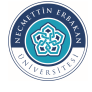 